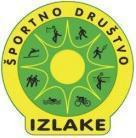 TENIŠKA SEKCIJAPRIJAVNICA KTL ŠDI 2023Prijavljam/va se za klubsko teniško ligo KTL ŠDI 2023:Posamezno					-	DvojiceIme in priimek: ______________________ __________________________E-poštni naslov: ______________________ _________________________Telefonska št.: ______________________ __________________________Podpis: ___________________S podpisom potrjujem:- da sem seznanjen s pravili KLT ŠDI in- sem obveznosti poravnal v času prijave.